MODÈLE DE PROPOSITION MARKETING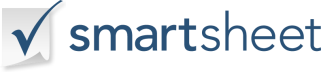 NOM DU PROJETEST. DATE DE DÉBUTEST. DATE DE FINCHEF DE PROJETCOMPAGNIENOM DU CONTACTADRESSETÉLÉPHONEADRESSEMESSAGERIE ÉLECTRONIQUEADRESSEBESOINS DES CLIENTS / DÉFIS ACTUELSOBJECTIFS + OPPORTUNITÉSRÉSULTATS SOUHAITÉSPOURQUOI NOUS SOMMES LES MIEUX ADAPTÉSSERVICES RECOMMANDÉSINVESTISSEMENT PROJETÉINVESTISSEMENT PROJETÉSERVICEESTIMATION DES COÛTS $-    $-    $-    $-    $-    $-    $-   ESTIMATION TOTALE $-   ÉCHÉANCIER PROJETÉÉCHÉANCIER PROJETÉACTIONDATE LIMITECOMMENCERCOMMENCERTERMES & CONDITIONSTERMES & CONDITIONSLA PROPOSITION PEUT ÊTRE RETIRÉE SI ELLE N'EST PAS ACCEPTÉE À LA DATE DEACCEPTATION DE LA PROPOSITIONACCEPTATION DE LA PROPOSITIONACCEPTATION DE LA PROPOSITIONACCEPTATION DE LA PROPOSITIONSIGNATURE DU CLIENT AUTORISÉDATE D'ACCEPTATION
DÉMENTITous les articles, modèles ou informations fournis par Smartsheet sur le site Web sont fournis à titre de référence uniquement. Bien que nous nous efforcions de maintenir les informations à jour et correctes, nous ne faisons aucune déclaration ou garantie d'aucune sorte, expresse ou implicite, quant à l'exhaustivité, l'exactitude, la fiabilité, la pertinence ou la disponibilité en ce qui concerne le site Web ou les informations, articles, modèles ou graphiques connexes contenus sur le site Web. Toute confiance que vous accordez à ces informations est donc strictement à vos propres risques.